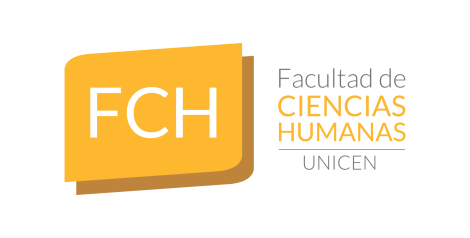 REUNION– miércoles 09 de septiembre de 2020Siendo las 14 horas del día miércoles 09 de septiembre, se dan cita en forma virtual a partir de la plataforma Meet, integrantes del Consejo Académico de la Facultad de Ciencias Humanas, representantes y referentes de Agrupaciones Políticas Estudiantiles.Asisten a la reunión la Decana; Secretario General; Secretario de Investigación y Posgrado; Secretaria Académica; Sub Secretaria Académica; Secretaria de Extensión y Transferencia; Coordinadora del Área de Comunicación Estratégica  y representantes de los claustros Docentes, Graduados, Nodocentes y Alumnos. . El Secretario del Consejo Académico informa que en el día de ayer se envió nota del CEDI donde se solicita aval para la realización de dos cursos, que forman parte de un programa de capacitación aprobado por el Consejo Académico oportunamente.. La Secretaria Académica informa que:Se está llevando el último bloque de las Mesas de Examen Final, en tanto que se visualiza que vienen bajando las dificultades en función también de la baja de cantidad de inscriptos en este último bloque.Se presentaron dos temas vinculados a rectificación de actas de exámenes para esta reunión. Se propone trabajar en esta reunión sobre el tema de la licencia de la Dra. Kristensen y la reducción de funciones de la profesora Silvina Saad.Se presenta una síntesis de la reunión lleva adelante en el día de ayer por les Consejeres Académicos sobre el trabajo vinculado al Reglamento de Selección Interna y concursos docentes.Vinculado a la licencia de la Dra. de Kristensen se acuerda avalar la reducción de funciones de la docente.Respecto a la reducción de funciones de la Prof. Saad se acuerda avalar la reducción de funciones docentes y designación del Prof. Pafundi, mientras se mantenga la situación de revista de la Prof. Saad.. La Secretaria Académica informa que:En el día de ayer se llevaron adelante dos talleres de tutorías desde el Área de Permanencia, con una inscripción de 44 alumnos.. El Secretario General informa que:Se sigue trabajando en virtud de entregar el equipamiento necesario al personal Nodocente de la Facultad. A propósito de ello, se llevó adelante un inventario de sillas que no estaban registradas a la fecha.Se trabaja en un reconocimiento de horas extras para el personal Nodocente que participó en las Mesas de Exámenes Finales.A nivel Universidad ya se firmó un convenio correspondiente y llegó el software para poner en marcha el call center vinculado al seguimiento del COVID 19. La Decana informa que en el call center trabajarán aproximadamente 40 personas, y que su funcionamiento será una cuestión en permanente revisión , teniendo en cuenta  la situación actual que atraviesa la ciudad.. La Secretaria de Extensión y Transferencia informa que:Se ingresaron dos notas provenientes del trabajo del Observatorio Social. Una nota vinculada a un curso de formación en Salud y, la segunda de un conversatorio sobre el Acceso al Hábitat. El 19 de septiembre desde las 10 horas se llevará adelante el Cabildo Abierto por la Soberanía Educativa.El 10 de septiembre dará inicio el Conversatorio “Universidad Pública y Educación”.. El Secretario de Investigación y Posgrado informa que:Se llevaron adelante las primeras dos defensas de tesis de posgrado de manera virtual en el ámbito de la Maestría en Educación.Se ingreso como tema para trabajar en esta reunión un seminario de la Especialización en Docencia Universitaria, que va a ser dictado por la Dra. Corrado y la Mag. Goñi.Se pone en conocimiento del agradecimiento que llegó desde el comité editorial de la revista “Espacios en Blanco” a la Facultad de Ciencias Humanas.En el día de ayer el Secretario participó como miembro del CIG en el canal de YouTube de la Facultad de Ciencias Humanas, entendiendo que con muy buenos resultados de la iniciativa.Actualmente se están dictando actividades en dos seminarios.Vinculado al Exp. 2-71 55 69/19 se está elaborando una nota para elevar al tratamiento la próxima semana en virtud a la situación de la Mag. María Cecilia Di Marco.. La Coordinadora del Área de Comunicación Estratégica informa que:Se retomó la edición del boletín de la Facultad de Ciencias Humanas, el cual que saldría la semana que viene y tendría una frecuencia aproximada de 20 días.. La Consejera Académica docente Alejandra Olivera presenta un posicionamiento del el claustro vinculado a la decisión del intendente de Tandil sobre cambiar el sistema provincial de fases a un sistema de semáforos en relación a la pandemia de Covid 19.La Década sostiene que hoy en la reunión establecida entre miembros del Consejo Superior, el Rector manifestó la disconformidad con la decisión del Intendente de Tandil sobre abandonar el sistema de fases, fundamentalmente porque esto se realizó de manera inconsulta. Luego de debatir sobre el tema se llega a la conclusión sobre la necesidad de emitir desde la Facultad de Ciencias Humanas un posicionamiento sobe el tema en el cual puedan firmar los representantes de los claustros que avalen la iniciativa y que, a partir de allí la comunicación pueda ser acompañada por el resto de la comunidad educativa de la Facultad. Se solicita que se realiza una Resolución de Decanato Ad Referéndum del Consejo Académico.. La Decana informa que:En la reunión mencionada de miembros del Consejo Superior se trataron los siguientes temas:Situación presupuestaria de la UNICEN. Se sigue trabajando con el presupuesto 2019 y refuerzos 2020 que posibilitan seguir funcionando. Entre los refuerzos se destaca uno dedicado a la “vuelta a la presencialidad” por un monto de $20.000.000 destinados al fortalecimiento y provisión de equipamiento e insumos por COVID 19.  Otro refuerzo de $8.000.000 para fortalecimiento de actividades vinculadas a la Secat.La UNICEN estaría en condiciones de afrontar los gastos a partir de la utilización de Google Meet, cómo viene funcionando actualmente. Según el Rector las cuentas de la UNICEN estarían al día de la fecha equilibradas.Se presentaron informes de lo trabajado en las reuniones interfacultades.Se presentó un informe desde la Secat.Se presentó un plan de obras que incluye principalmente la ampliación de la Facultad de Salud, obras en el comedor y aulas comunes. En tanto la Facultad de Ciencias Humanas está incluida en lo que va a ser el sector de laboratorio ligado a cuestiones ambientales y la ampliación de baños.Se presentó informe de Bienestar Estudiantil con todas las iniciativas que se vienen desarrollando en este tiempo.Tema Elecciones: se manejan dos alternativas a la fecha: un “Plan A” que implica realizar las elecciones en el ciclo lectivo 2020, donde se lleven adelante tanto la elección de Rector como de Decanos. En tanto que el “Plan B” es que se establezca una prórroga para el año 2021 si la situación no lo permite.Tema “concursos”: se está trabajando con los gremios docentes y nodocentes. Con el gremio docente en paritarias, se trabajará en el tema concursos (no Carrera Académica), en tanto que para los Nodocentes se está trabajando en una consulta a la Secretaría Legal y Técnica de la UNICEN vinculada a cuestiones de forma, para trabajar con una tanda de concursos aprobados en paritarias locales.Se retomaría la capacitación sobre la Ley Micaela.Se está trabajando desde lo legal y técnico para ver los mecanismos necesarios para poder sesionar como Consejo Superior y Consejo Académico desde la virtualidad.Siendo las 17: 30 hs se da por finalizada la reunión por videoconferencia.